Πρόγραμμα Εορτασμού Επετείου Εθνικής Αντίστασης 1941-1944Γοργοπόταμος 2016 Την Κυριακή 27 Νοεμβρίου 2016, στο Γοργοπόταμο, πρόκειται να πραγματοποιηθεί ο Πανελλήνιος Εορτασμός της Εθνικής Αντίστασης από την Περιφέρεια Στερεάς Ελλάδας, το Δήμο Λαμιέων και Αντιστασιακές Οργανώσεις, για την απόδοση του οφειλόμενου φόρου τιμής στους Αγωνιστές της Εθνικής Αντίστασης 1941-1944. Πρόγραμμα Εορτασμού  Γενικός Σημαιοστολισμός  σε ολόκληρο το Νομό από της 8ης πρωινής της Κυριακής 27ης Νοεμβρίου μέχρι δύσεως του ηλίου. Φωταγώγηση των Δημοσίων, Δημοτικών και Κοινοτικών Καταστημάτων του Νομού καθώς και των καταστημάτων των Νομικών Προσώπων Δημοσίου Δικαίου και Τραπεζών από τη δύση του ηλίου μέχρι τις πρωινές ώρες της Δευτέρας 28ης  Νοεμβρίου.Κυριακή 27 Νοεμβρίου11.15 Πέρας προσέλευσης προσκεκλημένων.11.25 Πέρας προσέλευσης επισήμων.11.30 Έπαρση σημαίας.11.35 Επιμνημόσυνη  Δέηση.11.45 Έναρξη παρουσίασης εκδήλωσης από τον εκπαιδευτικό κ. Γεώργιο Σταυρόπουλο.11.46 Χαιρετισμός από το Δήμαρχο Λαμιέων κ. Νικόλαο Σταυρογιάννη.11.49 Χαιρετισμός από τον Περιφερειάρχη Στερεάς Ελλάδας κ. Κωνσταντίνο Π. Μπακογιάννη.11.52 Χαιρετισμός από τον Εκπρόσωπο της Κυβέρνησης.11.55 Χαιρετισμός από τον Εκπρόσωπο της Βουλής των Ελλήνων.11.58 Χαιρετισμός από τον Πρέσβη της Μεγάλης Βρετανίας12.00 Κεντρική Ομιλία από εκπρόσωπο των Αντιστασιακών  Οργανώσεων. 12.05 Εκφώνηση των ονομάτων των Αγωνιστών Εθνικής Αντίστασης στον Γοργοπόταμο,  των ονομάτων των Υπαταίων που εκτελέστηκαν από τους Ιταλούς, των ονομάτων των φονευθέντων από την έκρηξη νάρκης στον Γοργοπόταμο.12.15 Ανάγνωση Ψηφίσματος.12.20 Κατάθεση στεφάνων από τους κ.κ. Εκπροσώπους των Πολιτικών και Στρατιωτικών Αρχών, της Τοπικής Αυτοδιοίκησης, των επιζώντων αγωνιστών και των Αντιστασιακών Οργανώσεων. 12.29 Τήρηση ενός λεπτού σιγής.12.30 Ανάκρουση Εθνικού Ύμνου.          Πέρας εκδήλωσης..Από το Γραφείο Τύπου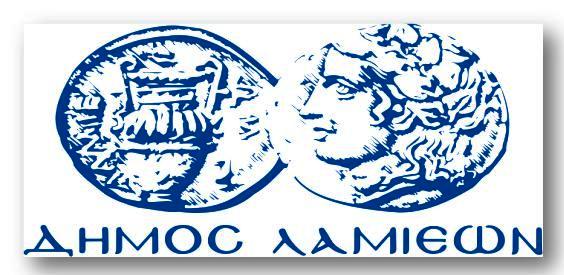 ΠΡΟΣ: ΜΜΕΓραφείου Τύπου& ΕπικοινωνίαςΛαμία, 23/11/2016